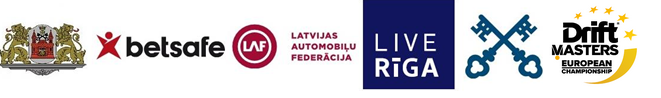 MEDIA ACCREDITATION FORM, DRIFT MASTERS EUROPEAN CHAMPIONSHIP, BETSAFE DRIFT KING OF RIGA 2018LATVIA, RIGA, BIKERNIEKI SPORT COMPLEX, 3RD-4TH AUGUSTPlease complete the accreditation form and e-mail to: eline@driftlatvia.comIMPORTANT (IM SIGNING THIS APPLICATION READING OUT ALL THINGS AND ACCEPTED THEM) YOU ARE SIGNING FOR:All freelance photographers / videographers must be assigned by an approved media outletMedia Applicants must be over the age of 18 at time of eventMust be accompanied by a press jacketLife insurance!!! COPY NEED TO SEND TOGETHER WITH THIS APPLICATIONOrganizer of the event have the right to get all your materials on requestSubmit to the organizers and track employees' warnings and bans during the raceYOU NEED TO BE IN TRACK WITH MEDIA VEST, WITHOUT WEST ,TRACK WORKERS WILL ASK YOU LEAVE TRACK LAYOUTIF YOU ARE  IN RACE TRACK, YOU ARE TAKING ALL YOUR LIABILITY FOR YOUR LIFE AND SAFETY,AND WITH YOUR SIGNATURE YOU ARE TAKING ALL RISKS TO YOU OWNSubmission of this form does not guarantee accreditation, if you are getting accreditation, we will confirm thatPress accreditation is awarded when you receive a reply confirmation media formSubmit to the organizers and track employees' warnings and bans during the raceThose who use Drone, to use it in event, will be specific allowance from organizer, limited count drone will be allow in raceIn race day, each media need to take out their entrance in media gate, and one more time sign papers for media rules, without that media people can’t be in track, in any time organizer can ask to leave race track to any mediaWhen you sending media accreditation, the media people confirms that there is no objection and agrees that during the event, filming and painting will take place. Also media people accept that organizer will us their data, for they own things, like accreditation, information for entrance.NAME, SURNAME, SIGNATURE, DATE______________________________________________Filling this form does not grant you Media Accreditation for this event, you will be accredited for the event upon receive of an approval e-mail from organizer.Accreditation Deadline is July 29th 2018NAME, SURNAMENATIONALITY,COUNTRY,CITYNAME OF ORGANISATION (CATEGORY), TEAMWEB ADRESSMOBILE NUMBER(PLEASE INCLUDE COUNTRY CODE)E-MAIL ADRESSFUNCTION (PLEASE CIRCLE)Journalist                              Photographer                            TV crew                VideoOthers, please specify _______________________________________________Journalist                              Photographer                            TV crew                VideoOthers, please specify _______________________________________________Journalist                              Photographer                            TV crew                VideoOthers, please specify _______________________________________________PLEASE FILL IN IF YOU USING DRONE DRON TYPE, NAME, SPECIFIC THINGS, QUADCOPTER/HEXACOPTER